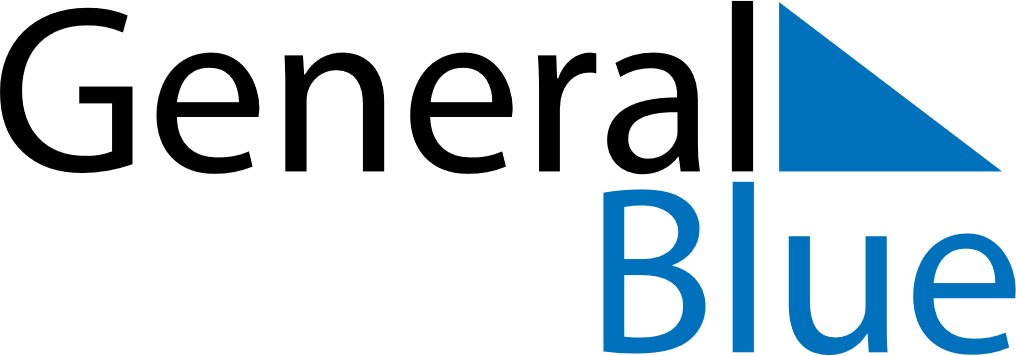 April 1864April 1864April 1864SundayMondayTuesdayWednesdayThursdayFridaySaturday123456789101112131415161718192021222324252627282930